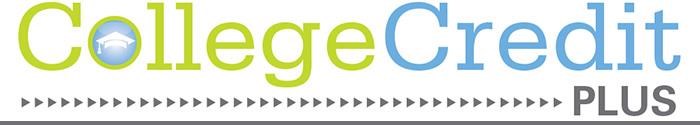 Warren High SchoolLetter of Intent to Participate in College Credit PlusSchool Year 2022-2023Form due to Guidance by April 1 Date _____________________________________________________________________        AFTER APRIL 1, YOU WILL NEED PERMISSION FROM THE SCHOOL DISTRICT SUPERINTENDENT TO PARTICIPATE. Student Name ______________________________________________________________      Student Phone Number ___________________________________________________ Student Email Address ____________________________________________________Parent/Guardian Name ________________________________________________________ Parent Phone Number (Day)_____________________ (Evening)__________________ Parent Email Address _____________________________________________________I plan to enroll in the following coursework: 				Dual Enrollment courses on Warren High School Campus				Courses offered at the campus of WSCC or another institution of my choiceI would like to declare my intent to participate in the College Credit Plus program. I understand that signing this form does not require that I participate during the coming school year and I may decide not to participate without consequence. I also understand that it is my responsibility to notify my school if I do not gain admission to my selected institution of higher education or choose not to participate for some other reason. In addition, I certify that I have received counseling about the College Credit Plus program concerning the rules and regulations for both my school and the college, and that I understand my responsibilities, the benefits and possible risks, including financial responsibility, of participating in the College Credit Plus program.  Student Signature ___________________________________________________________ Parent Signature ____________________________________________________________ 